Unit 6 Lesson 18: Comparemos sin multiplicarWU Observa y pregúntate: Expresiones y rectas numéricas (Warm up)Student Task Statement¿Qué observas? ¿Qué te preguntas?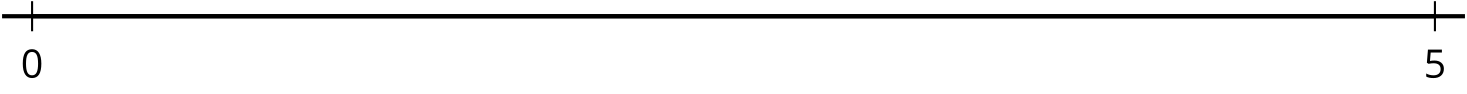 1 Ubicación aproximadaStudent Task StatementEn la recta numérica, encuentra la ubicación aproximada de cada expresión y márcala.Compañero ACompañero B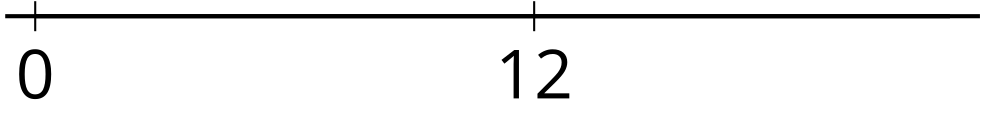 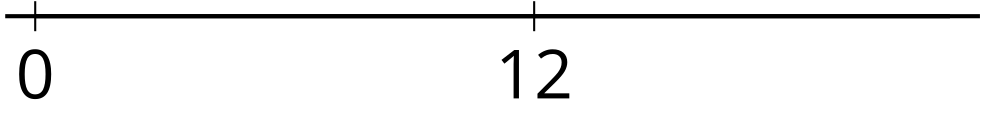 En cada caso, escribe un número en el cuadro para que la afirmación sea verdadera.2 Un número desconocidoStudent Task Statement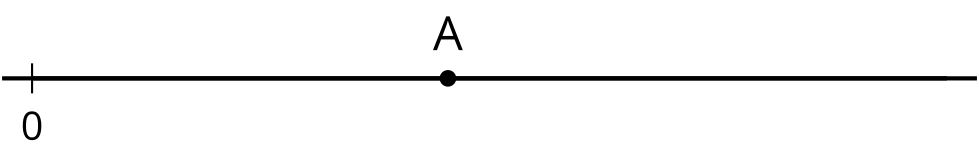 El número A se muestra en la recta numérica. Marca la ubicación aproximada del valor de cada expresión. Explica o muestra cómo razonaste.¿ es menor que, mayor que o igual a ? Explica o muestra cómo razonaste.¿ es menor que, mayor que o igual a ? Explica o muestra cómo razonaste.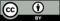 © CC BY 2021 Illustrative Mathematics®